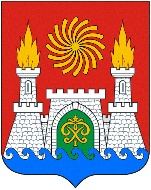 СОБРАНИЕ ДЕПУТАТОВ ВНУТРИГОРОДСКОГО РАЙОНА «КИРОВСКИЙ РАЙОН» ГОРОДА МАХАЧКАЛЫ    «05» апреля 2019г.	                          			                                        № 37-3РЕШЕНИЕО назначении публичных слушаний по проекту Решения Собрания внутригородского района «Кировский район» г. Махачкалы о внесении изменений и дополнений в Устав внутригородского района «Кировский район» г. МахачкалыРЕШАЕТ:         I. Принять проект Решения Собрания депутатов внутригородского района «Кировский район» г. Махачкалы «О внесении изменений и дополнений в Устав внутригородского района «Кировский район» города Махачкалы (Приложение №1).      II. Опубликовать текст проекта Решения Собрания депутатов внутригородского района «Кировский район» города Махачкалы «О внесении изменений и дополнений в Устав внутригородского района «Кировский район» города Махачкалы в  газете «Махачкалинские известия» и разместить его на официальном сайте в сети «Интернет»   12.04.2019 г. (Приложение № 1).      III. С целью организации и проведения публичных слушаний, в том числе осуществления работы по учету предложений граждан по проекту Решения создать рабочую группу в составе 6 членов (далее – организатор). (Приложение № 2).      IV. Установить,   что   предложения   граждан   по внесению изменений и дополнений в    Устав внутригородского района «Кировский район» города Махачкалы принимаются организатором в письменном виде в произвольной форме, в форме почтовых отправлений  по  адресу: г.  Махачкала,  ул. Керимова 23, Собрание депутатов внутригородского района «Кировский район» города Махачкалы и на электронный адрес: krsobr@mail.ru или по телефону: 69-50-09 с 12.04.2019 г. по 29.04.2019 г. Также предложения рабочей группой принимаются в кабинете 1-го заместителя председателя Собрания депутатов внутригородского района (2 этаж) Администрации Кировского района города Махачкалы с 9.00 до 17.00 часов в рабочие дни. Иная необходимая информация может быть получена по контактному номеру: 8(722) 69-50-09.         VI. Для обсуждения проекта Решения с участием жителей района, назначить публичные слушания на 29.04.2019 г. в 15.00 ч. в актовом зале Администрации Кировского района города Махачкалы по адресу: г. Махачкала, ул. Керимова, 23.Организатору, указанному в пункте III настоящего Решения, организовать проведение публичных слушаний в соответствии с порядком, утвержденным Решением Собрания депутатов внутригородского района «Кировский район» города Махачкалы № 2-6 от 07.10.2015г. «Об утверждении Положения «О порядке и организации проведения  публичных слушаний во внутригородском районе «Кировский район» города Махачкалы».      VII. Публичные слушания проводятся на территории внутригородского района «Кировский район» г. Махачкалы.     VIII. Решения, принятые на публичных слушаниях, опубликовать в газете«Махачкалинские известия».       IX.	Настоящее   Решение   вступает   в   силу   со   дня   его   официального опубликования в газете «Махачкалинские известия».Глава Кировского района	                 С. СагидовПредседатель Собрания                                                                                    Э. Абиева                                                                                               Приложение № 1                                                                                                к Решению Собрания депутатов                                                                                                    внутригородского района                                                                                                 «Кировский район»                                                                                                 города Махачкалы                                                                                                     № 37-3 от  05.04.2019 г.СОБРАНИЕ ДЕПУТАТОВ ВНУТРИГОРОДСКОГО РАЙОНА «КИРОВСКИЙ РАЙОН» ГОРОДА МАХАЧКАЛЫРЕШЕНИЕ                                                                            О внесении изменений и дополнений                                                                            в Устав внутригородского района                                                                           «Кировский район» города МахачкалыРуководствуясь статьей 44 Федерального закона от 06.10.2003г. №131-ФЗ «Об общих принципах организации местного самоуправления в Российской Федерации», учитывая изменения, внесенные Федеральными законами, от 30.10.2018г №382-ФЗ, №387-ФЗ, от 29.07.2017г.  №217-ФЗ, от 31.12.2017, № 503-ФЗ, от 29.12.2017г. №443-ФЗ, от 06.02.2019 г. № 3-ФЗ, в Федеральный закон от 06.10.2003г. №131-ФЗ «Об общих принципах организации местного самоуправления в Российской Федерации», Собрание депутатов внутригородского района «Кировский  район» города МахачкалыРешает:      I. Внести в Устав муниципального образования внутригородской район «Кировский район» города Махачкалы следующие изменения и дополнения:1) В пункте 1 части 7 статьи 25:а) после слов «политической партией,» дополнить словами «профсоюзом, зарегистрированным в установленном порядке,»;б) слова «садоводческого, огороднического, дачного потребительских кооперативов, » исключить;2) В части 4 статьи 17:а) слова «по проектам и вопросам, указанным в части 3 настоящей статьи, » исключить;б) слова «сельского поселения» заманить словами «внутригородского района»; 3) В  части 1 стати 6: а) в пункте 4 после слова «прав» дополнить словами «коренных малочисленных народов и других»; б) пункт 8 изложить в следующей редакции: «8) участие в организации деятельности по накоплению (в том числе раздельному накоплению), сбору, транспортированию, обработке, утилизации, обезвреживанию, захоронению твердых коммунальных отходов;».II. Направить настоящее   Решение   на   государственную регистрацию в управление Министерства юстиции Российской Федерации по Республики Дагестан.III.Утвердить актуальную редакцию статей Устава.IV. Настоящее Решение вступает в силу со дня официального опубликования в газете «Махачкалинские известия», произведенного после его государственной регистрации Глава Кировского района                                                            С. СагидовПредседатель Собрания                                                                 Э. Абиева                                                                                            Приложение № 2                                                                                                к Решению Собрания депутатов                                                                                                    внутригородского района                                                                                                «Кировский район»                                                                                                 города Махачкалы                                                                                                  № 37-3 05.04.2019 г.Рабочая группапо учету предложений граждан и организации публичных слушаний.1. Алиев Т.С. – 1-ый зам. председателя Собрания, руководитель рабочей группы;2. Алисултанов А.А. – депутат Собрания, председатель постоянной комиссии по местному самоуправлению, законности и межмуниципальному сотрудничеству, заместитель руководителя рабочей группы;3. Ильясов М.С. – депутат Собрания, член рабочей группы;4. Гаджибагомедов И.Р. – депутат Собрания, член рабочей группы;5. Магомедова З.Л. - депутат Собрания, член рабочей группы;6. Мамаев А.О.   –  начальник юридического отдела.                                                                                                  Приложение № 3                                                                                                    к Решению Собрания депутатов                                                                                                    внутригородского района                                                                                                 «Кировский район»                                                                                                  города Махачкалы                                                                                                   № 37-3 от 05.04.2019 г.Порядок проведения публичных слушаний по проекту Решения Собрания депутатов внутригородского района «Кировский район» города Махачкалы «О внесении изменений и дополнений в Устав внутригородского района «Кировский район» города Махачкалы1. Для обсуждения проекта Решения Собрания проводятся публичные слушания.2. Организацию и проведение публичных слушаний, а также сбор и обработку предложений граждан, поступивших в отношении проекта Собрания,  осуществляет председатель комиссии Собрания депутатов внутригородского района «Кировский район» города Махачкалы (далее -  председатель комиссии).3.  В публичных слушаниях вправе принять участие каждый житель внутригородского района.4. На публичных слушаниях по проекту Решения Собрания выступает с докладом и председательствует председатель комиссии (далее председательствующий).5. Для ведения протокола публичных слушаний председательствующий определяет секретаря публичных слушаний.6. Участникам публичных слушаний обеспечивается право высказать свое мнение по проекту Решения Собрания.6.1. Всем желающим выступить предоставляется слово. В зависимости от количества желающих выступить, председательствующий вправе ограничить время любого из выступлений.6.2. Председательствующий вправе принять решение о перерыве в публичных слушаниях и продолжении  их в другое время.6.3. По истечению времени, отведенного председательствующим на проведение публичных слушаний, участники публичных слушаний, которым не было предоставлено слово, вправе представить свои замечания  и предложения в письменном виде.  Устные замечания и предложения по проекту Решения  заносятся в протокол публичных слушаний, письменные замечания и предложения к протоколу, который подписывается председателем и секретарем.7. Поступившие от населения замечания и предложения по проекту Решения, в том числе  в ходе проведения публичных слушаний, носят рекомендательный характер.8. Результаты публичных слушаний в форме итогового документа подписываются председательствующим, и подлежат опубликованию в городской газете.9. Указанные замечания и предложения рассматриваются на заседании Собрания депутатов внутригородского района «Кировский район» города Махачкалы.После завершения рассмотрения замечаний и предложений граждан, а также результатов публичных слушаний Собранием депутатов внутригородского района «Кировский район» города Махачкалы принимается Решение «О внесении изменений и дополнений в Устав внутригородского района «Кировский район» города Махачкалы.367012, Республика Дагестан, г. Махачкала, ул Керимова 23       (8722) 69-31-12, e-mail: krsobr@mail.ru367012, Республика Дагестан, г. Махачкала, ул Керимова 23       (8722) 69-31-12, e-mail: krsobr@mail.ru